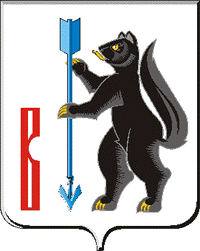 АДМИНИСТРАЦИЯ ГОРОДСКОГО ОКРУГА ВЕРХОТУРСКИЙП О С Т А Н О В Л Е Н И Еот 15.12.2023г. № 993г. Верхотурье  О внесении изменений в муниципальную программу «Формирование современной городской среды на территории городского округа Верхотурский на 2018 -2027 годы», утвержденную постановлением Администрации городского округа Верхотурский от 17.10.2017г. № 799	В соответствии с Бюджетным кодексом Российской Федерации, Федеральным законом от 06 октября 2003 года № 131-ФЗ «Об общих принципах организации местного самоуправления в Российской Федерации, постановлением Правительства Свердловской области от 31.10.2017 № 805-ПП «Об утверждении государственной программы Свердловской области «Формирование современной городской среды на территории Свердловской области на 2018 - 2027 годы», постановлением Администрации городского округа Верхотурский от 30.06.2021  № 500 «Об утверждении порядка формирования и реализации муниципальных программ городского округа Верхотурский», Решением Думы городского округа Верхотурский от 14.12.2023 № 77 «О внесении изменений в Решение Думы городского округа Верхотурский от 15.12.2022 № 95 «О бюджете городского округа Верхотурский на 2023 год и плановый период 2024 и 2025 годов», изменений сводной бюджетной росписи бюджета городского округа и лимитов бюджетных обязательств на 2023 финансовый год № 124 от 15.11.2023г.,   руководствуясь Уставом городского округа Верхотурский ПОСТАНОВЛЯЮ:1. В муниципальную программу «Формирование современной городской среды на территории городского округа Верхотурский на 2018-2027 годы», утвержденную постановлением Администрации городского округа Верхотурский от 17.10.2017г. № 799 (с изменениями, внесенными Постановлениями Администрации городского округа Верхотурский от 12.12.2017 г. № 946, от 12.11.2018 г. № 928, от 26.08.2019 г. № 685, от 20.09.2019 г. № 760, от 18.10.2019 г. № 848, от 05.12.2019 г. № 966, от 13.01.2020 г. № 06, от 05.02.2020 г. № 74, от 13.03.2020 г. № 190, от 01.06.2020 г. № 383, от 30.09.2020 г. № 685, от 13.11.2020 г. № 790, от 16.12.2020 г. № 903, от 15.01.2021 г. № 13, от 08.02.2021 г. № 76, от 10.03.2021 г. № 153, от 30.03.2021 г. № 201, от 10.06.2021 г. № 423, от 13.07.2021 г. № 532, от 03.09.2021 г. № 685, от 13.10.2021 г. № 783, от 23.12.2021 г. № 954, от 11.02.2022 г. № 113, от 15.07.2022 г. № 560, от 01.08.2022 № 620, от 01.09.2022 № 710, от 19.10.2022 г. № 841, от 05.12.2022 г. № 976, от 11.01.2023 г. № 05, от 20.04.2023 г. № 279, от 15.06.2023 г. № 442, от 27.07.2023 г. № 530, от 18.09.2023 № 567, от 01.11.2023 № 835, от 13.11.2023 № 863, от 23.11.2023 № 906), внести следующие изменения:1) в паспорте муниципальной программы городского округа Верхотурский Формирование современной городской среды на территории городского округа Верхотурский на 2018-2027 годы» раздел «Объемы финансирования муниципальной программы по годам реализации, тыс. рублей» изложить в следующей редакции:* – Объемы финансирования за счет средств бюджета Свердловской области являются прогнозными. Финансирование мероприятий Программы осуществляется при наличии утвержденных на эти цели ассигнований и лимитов бюджетных обязательств на текущий год из бюджета Свердловской области и поступления средств из бюджета Свердловской области;**– Объемы финансирования будут уточнены после утверждения бюджета городского округа Верхотурский.2) ресурсное обеспечение муниципальной программы «Формирование современной городской среды на территории городского округа Верхотурский на 2018-2027 годы» изложить в новой редакции, в соответствии с приложением № 1 к настоящему постановлению;3) цели, задачи и целевые показатели реализации муниципальной программы «Формирование современной городской среды на территории городского округа Верхотурский на 2018-2027 годы» изложить в новой редакции, в соответствии с приложением № 2 к настоящему постановлению.2.Опубликовать настоящее постановление в информационном бюллетене «Верхотурская неделя» и разместить на официальном сайте городского округа Верхотурский. 3.Контроль исполнения настоящего постановления оставляю за собой.Главагородского округа Верхотурский                                                   А.Г. ЛихановОбъемы финансирования муниципальной программы по годам реализации, тыс.руб.ВСЕГО: В том числе: – 906317,41 тыс. руб., из них:федеральный бюджет: 0,0 тыс. рубобластной бюджет: 394356,3 тыс. руб*.местный бюджет: 137436,22 тыс. руб.**внебюджетные источники: 374524,89 тыс. руб.**2018 – 9897,22 тыс., руб., из них:федеральный бюджет: 0,0 тыс. рубобластной бюджет: 9281,5 тыс. руб*местный бюджет: 521,02 тыс. руб.**внебюджетные источники: 94,7 тыс. руб.**2019 -  95427,6     тыс. руб., из них:федеральный бюджет: 0,0 тыс. руб.областной бюджет: 94562,6 тыс. руб.*местный бюджет: 865,0 тыс. руб.**внебюджетные источники: 0,0 тыс. руб.**2020 –    114356,1 тыс. руб., из них:федеральный бюджет: 0,0 тыс. руб.областной бюджет: 35166,1 тыс. руб.*местный бюджет: 73090,0 тыс. руб.**внебюджетные источники: 6100,0**тыс. руб.**2021 – 109 775,0 тыс. руб., из них:федеральный бюджет: 0,0 тыс. руб.областной бюджет: 101165,7 тыс. руб*.местный бюджет: 5596,6 тыс. руб.**внебюджетные источники: 3012,7 тыс. руб.**2022 – 76377,1 тыс. руб., из них:федеральный бюджет: 0,0 тыс. руб.областной бюджет: 48010,9 тыс. руб.*местный бюджет 5652,4 тыс. руб.**внебюджетные источники: 22713,8 тыс. руб.**2023 – 123273,1 тыс. руб., из них:федеральный бюджет: 0,0 тыс. руб.областной бюджет: 106169,5 тыс. руб.*местный бюджет: 17103,6 тыс. руб.**внебюджетные источники: 0,0 тыс. руб.**2024 – 339352,39 тыс. руб., из них:федеральный бюджет: 0,0 тыс. руб.областной бюджет: 0,0 тыс. руб.*местный бюджет: 27748,7 тыс. руб.**внебюджетные источники: 311603,69 тыс. руб.**2025 – 37858,9 тыс. руб., из них:федеральный бюджет: 0,0 тыс. руб.областной бюджет: 0,0 тыс. руб.*местный бюджет: 6858,9 тыс. руб.**внебюджетные источники: 31000,0 тыс.2026 –0,0 тыс. руб., из них:федеральный бюджет: 0,0 тыс. руб.областной бюджет: 0,0 тыс. руб.*местный бюджет: 0,0 тыс. руб.**внебюджетные источники: 0,0 тыс.2027 – 0,0 тыс. руб., из них:федеральный бюджет: 0,0 тыс. руб.областной бюджет: 0,0 тыс. руб.*местный бюджет: 0,0 тыс. руб.**внебюджетные источники: 0,0 тыс.Адрес размещения     
муниципальной      
программы            
в сети Интернет      www.adm-verhotury.ru